PageActivityAnswersp.2Think AheadA. 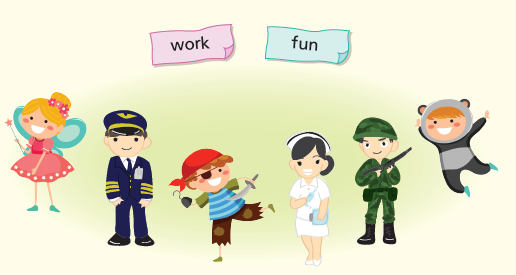 p.2Think AheadB. Draw your own answer. p.3Sentence PatternsA. 1) You2) are good for3) the princessB. “You are good for the princess.”pp.4~5Words to KnowA.1) skin      2) violin      3) handsome4) gate      5) burn      6) castle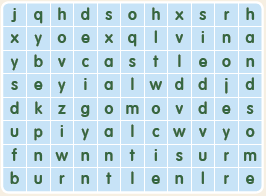 pp.4~5Words to KnowB. 1) to go2) to sit3) to meet4) to marrypp.6~7Meet the CharactersA.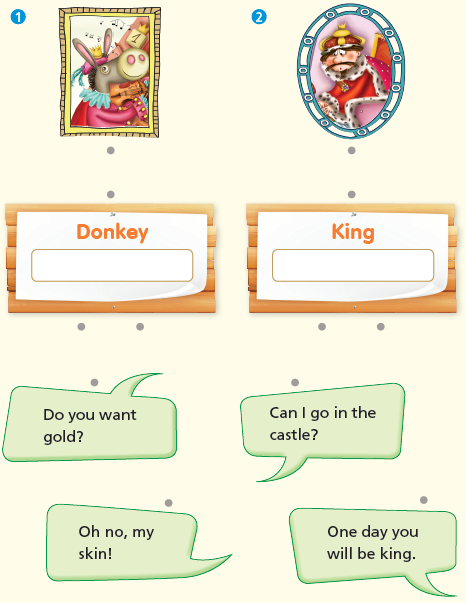 pp.6~7Meet the CharactersB.1) know2) handsomepp.8~11ComprehensionA.1) F2) T3) F4) Tpp.8~11ComprehensionB.1) He can play the violin.2) The king3) He was inside the donkey skin. 4) Yespp.8~11ComprehensionC.1) donkey, castle2) skin, burnpp.8~11ComprehensionD.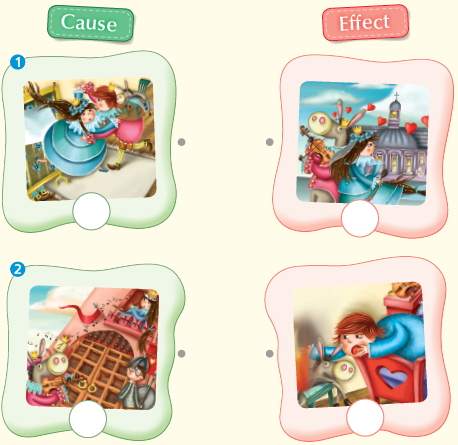 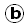 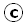 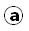 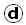 pp.12~13Review QuizA.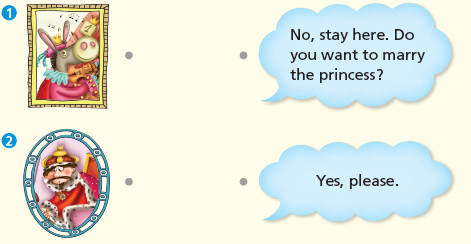 pp.12~13Review QuizB.1) violin2) castle3) gate4) handsome5) burningpp.12~13Review QuizC.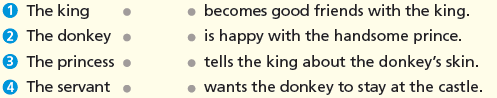 pp.12~13Review QuizD.1) a2) bpp.12~13Review QuizE. 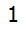 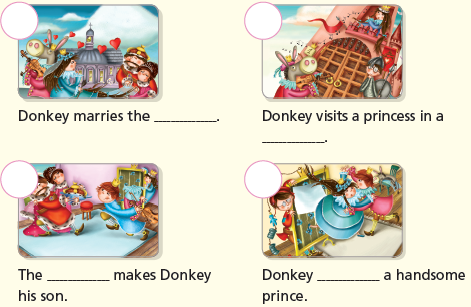 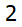 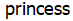 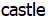 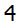 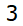 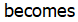 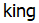 p.15Book Report<Summary>castle, princess, skin, handsome, burns<Lesson>afraid